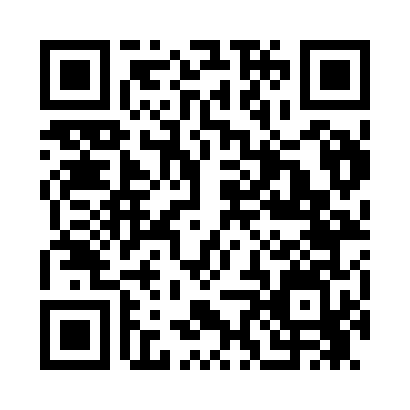 Prayer times for Agordat, EritreaWed 1 May 2024 - Fri 31 May 2024High Latitude Method: NonePrayer Calculation Method: Muslim World LeagueAsar Calculation Method: ShafiPrayer times provided by https://www.salahtimes.comDateDayFajrSunriseDhuhrAsrMaghribIsha1Wed4:496:0512:263:336:477:582Thu4:496:0412:253:336:477:583Fri4:486:0412:253:336:477:584Sat4:476:0312:253:346:477:595Sun4:476:0312:253:356:487:596Mon4:466:0212:253:356:488:007Tue4:466:0212:253:366:488:008Wed4:456:0212:253:376:498:009Thu4:456:0112:253:376:498:0110Fri4:446:0112:253:386:498:0111Sat4:446:0012:253:386:498:0212Sun4:436:0012:253:396:508:0213Mon4:436:0012:253:396:508:0314Tue4:426:0012:253:406:508:0315Wed4:425:5912:253:416:518:0416Thu4:415:5912:253:416:518:0417Fri4:415:5912:253:426:518:0418Sat4:415:5812:253:426:528:0519Sun4:405:5812:253:436:528:0520Mon4:405:5812:253:436:528:0621Tue4:395:5812:253:446:538:0622Wed4:395:5812:253:446:538:0723Thu4:395:5712:253:456:538:0724Fri4:395:5712:253:456:548:0825Sat4:385:5712:253:466:548:0826Sun4:385:5712:263:466:548:0927Mon4:385:5712:263:476:558:0928Tue4:385:5712:263:476:558:0929Wed4:375:5712:263:476:558:1030Thu4:375:5712:263:486:568:1031Fri4:375:5712:263:486:568:11